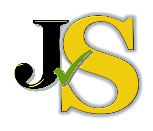 Journaal van Syrphidae x (x): 1–[x]				ISSN 2949-6748https://www.syrphidaeintrees.com/jvs/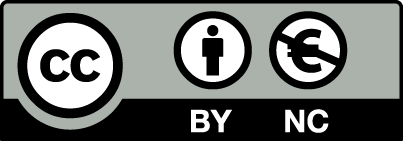 [Article][doi number]				[zoobank registry][Title][Authors][Adresses][zoobank author registry number]Received: [datum]	Accepted: [datum]	Available online: [datum]Handling Editor: [name]Abstract. [text]Keywords. [text]Citation: [authors. year. title. journal 1(x): xx–xx. doi number]Introduction[text][paragraph]Material and Methods[subtitle][text][collections][text]Results[subtitle][text][subtitle][text][species author, year][zoobank registration number][Figures]Diagnosis.Description. Male. MeasurementsHead.Thorax.Wing.Legs.Abdomen.Genitalia.Female. MeasurementsType material.Etymology.Distribution.Biology.Remarks.Discussion[subtitle][text]Acknowledgments[text]References[text]Figure captions:Figure 1. [title]. A, [title]. B, [title]. Sacle [mm]. [Legend]